Iława,18.06.2018r.dotyczy: dostawy łóżek i szafek przyłóżkowych z podziałem na 3 zadania dla  Powiatowego Szpitala im. Władysława Biegańskiego w Iławie (nr sprawy 17/2018)Do Zamawiającego wpłynęły pytania dotyczące wyjaśnienia treści zawartych w SIWZ. Zamawiający, na podstawie art. 38 ust. 1 i 4 ustawy z dnia  29 stycznia 2004 r. Prawo zamówień publicznych (t.j. Dz.U. z 2017 r. poz.1579 , 2018)  odpowiada:Zapytanie nr 1Zadanie nr 2 Łóżka szpitalne hydrauliczne i szafki przyłóżkowe: Pytanie nr 1Czy Zamawiający dopuści łóżko, z segmentami leża wypełnionymi stalową siatką montowaną na stałe o wymiarach oczek 5x10 cm? Odpowiedź: DopuszczaPytanie nr 2Czy Zamawiający dopuści łóżko z regulacją segmentu oparcia pleców oraz uda wykonywaną za pomocą dwóch niezależnych dźwigni umieszczonych pod ramą leża w miejscu łatwego dostępu dla leżącego pacjenta?Odpowiedź: DopuszczaPytanie nr 3Czy Zamawiający dopuści łóżko wyposażone w barierki boczne na ¾ długości łóżka z profili stalowych  chromowane składane wzdłuż ramy leża z dodatkowym protektorem chroniące pac jęta na całej długości , spełniające najnowsza normę bezpieczeństwa EN 60601-2-52? Odpowiedź: Zgodnie z SIWZPytanie nr 4Czy Zamawiający wyrazi zgodę na przedstawienie 5 kolorów wypełnienia szczytów? Odpowiedź: Zgodnie z SIWZPytanie nr 5Czy  Zamawiający odstąpi od wymogu posiadania i dołączenia do oferty certyfikatu ISO 13485:2003? Oferowane  wyroby medyczne  łóżka szpitalne, szafki przyłóżkowe i materace  posiadają deklarację zgodności CE oraz zgłoszenie  do Rejestru Wyrobów Medycznych, co potwierdza spełnianie europejskich norm zharmonizowanych dotyczących wyrobów medycznych. Obowiązująca Ustawa o Wyrobach Medycznych z dnia 20 maja 2010 Dz. U. Nr 107, poz. 679 i wydane przez Ministra Zdrowia związane z nią Rozporządzenia nie nakłada na Wytwórców produkujących wyroby medyczne klasy I obowiązku posiadania przez wytwórców w/w certyfikatu.Odpowiedź: Zgodnie z SIWZ. Zamawiajacy wymaga posiadania przez zaoferowane produkty w/w certyfikatów, nie wymaga dołączenia ich do oferty ani złożenia na wezwanie Zamawiającego.Pytanie nr 6Czy Zamawiający dopuści szafkę o wysokości 800mm? Odpowiedź: TakPytanie nr 7Czy Zamawiający dopuści szafkę z kółkami jezdnymi w obudowie metalowej ocynkowanej? Odpowiedź: DopuszczaZadanie nr 3 Łóżka szpitalne i szafki przyłóżkowePytanie nr 8Zadanie nr 3 Łóżka szpitalne i szafki przyłóżkoweCzy Zamawiający dopuści łózklo o szerokości całkowitej zewnętrznej 1030mm? Odpowiedź: Zgodnie z SIWZPytanie nr 9Czy Zamawiający dopuści łóżko o szerokości całkowitej zewnętrznej 990mm?  Odpowiedź: Zgodnie z SIWZPytanie nr 10Czy Zamawiający dopuści łóżko o szerokości/ wewnętrznej  leża 860mm? Odpowiedź: Zgodnie z SIWZPytanie nr 11Czy Zamawiający dopuści łóżko o szerokości wewnętrznej leża 820mm?Odpowiedź: Zgodnie z SIWZPytanie nr 12Czy Zamawiający dopuści lóżko z segmentami leża wypełnionymi siatką zgrzewaną o oczkach 5x5 cm z drutu fi 5 mm? Odpowiedź: DopuszczaPytanie nr 13Czy Zamawiający dopuści lóżko z leżem podpartym 1 poprzeczką z kształtownika 25x25 mm? Odpowiedź: Zgodnie z SIWZPytanie nr 14Czy Zamawiający dopuści barierki boczne o wymiarach 152,5 cm i wysokości 38 cm mocowane do ramy leża za pomocą śrub?Odpowiedź: Zgodnie z SIWZPytanie nr 15Czy Zamawiający dopuści barierki z systemem blokowania i odblokowania znajdującym się z na końcu  barierek od strony głowy?Odpowiedź: DopuszczaPytanie nr 16Czy Zamawiający oczekuje aby leże łóżka miało wysokość  50 cm niezależnie do tego czy lóżko będzie na  stopkach czy na kółkach?   Odpowiedź: DopuszczaPytanie nr 17Czy Zamawiający dopuści mocowanie kółek lub stopek za pomocą łatwo montowanej przetyczki osadzanej w otworze? Odpowiedź: DopuszczaPytanie nr 18Czy Zamawiający dopuści lóżko o wadze 68kg? Odpowiedź: Zgodnie z SIWZPytanie nr 19Czy Zamawiający dopuści materac szpitalny w pokrowcu paro przepuszczalnym, zmywalnym o wymiarach dostosowanych do wymiarów leża o wysokości 15 cm? Odpowiedź: Zgodnie z SIWZPytanie nr 20Czy Zamawiający dopuści szafkę o wysokości 800mm? Odpowiedź: DopuszczaPytanie nr 21Czy Zamawiający dopuści szafkę z kółkami jezdnymi w obudowie metalowej ocynkowanej? Odpowiedź: DopuszczaZapytanie nr 2Pytanie nr 1PYTANIE DO ZADANIA NR 3 Czy Zamawiający wyrazi zgodę na zaoferowanie łóżek szpitalnych zgodnych z opisem SIWZ bez szafek przyłóżkowych, dotyczy Zadania nr 3. Odpowiedź:NieZapytanie nr 3Pytanie nr 1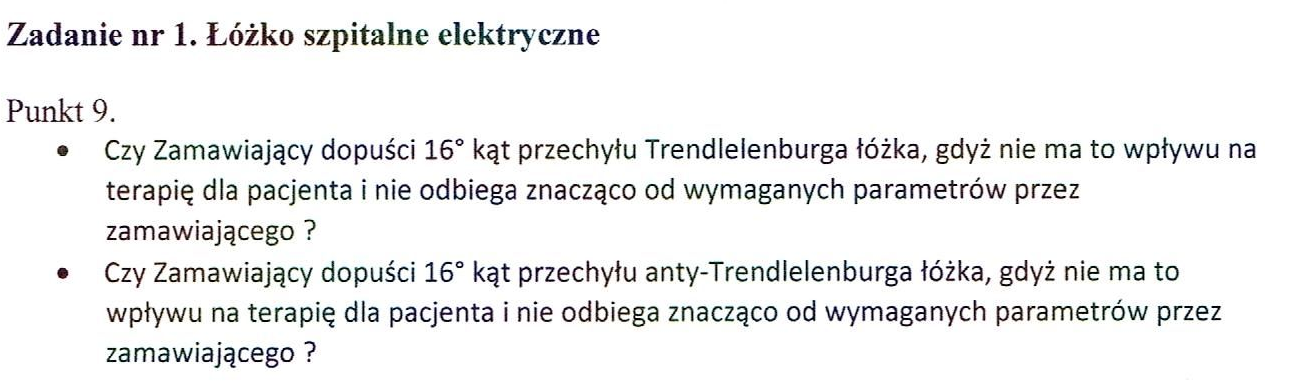 Odpowiedź:  Zamawiający dopuszczaPytanie nr 2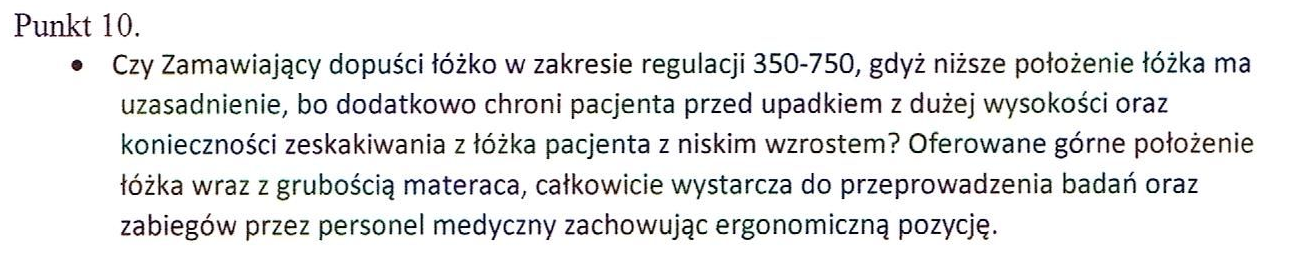 Odpowiedź:  Zamawiający dopuszczaPytanie nr 3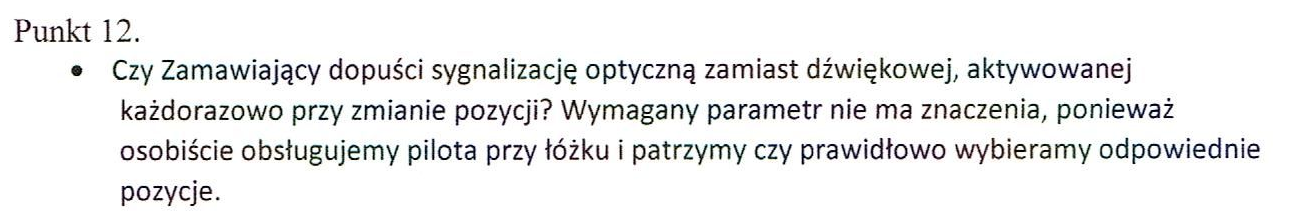 Odpowiedź:  Zamawiający dopuszczaPytanie nr 4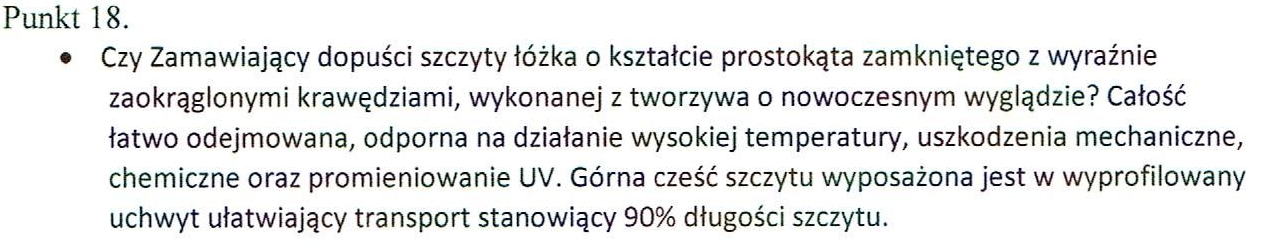 Odpowiedź:  Zgodnie z SIWZPytanie nr 5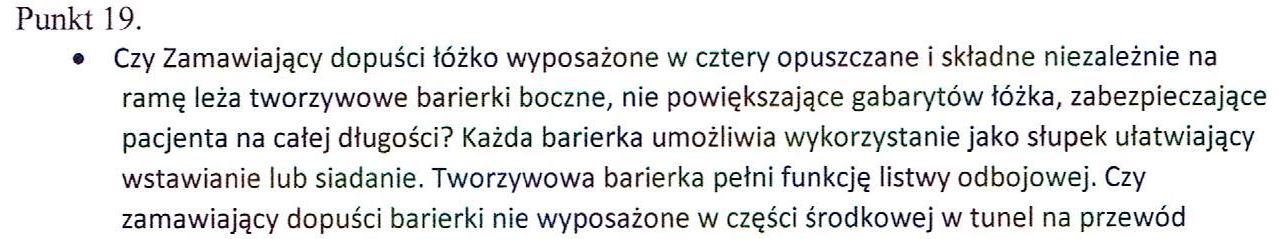 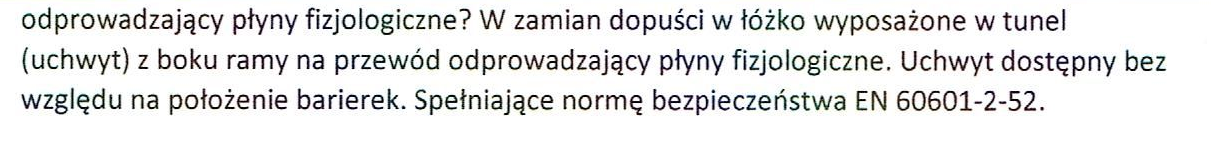 Odpowiedź:  Zamawiający dopuszczaPytanie nr 6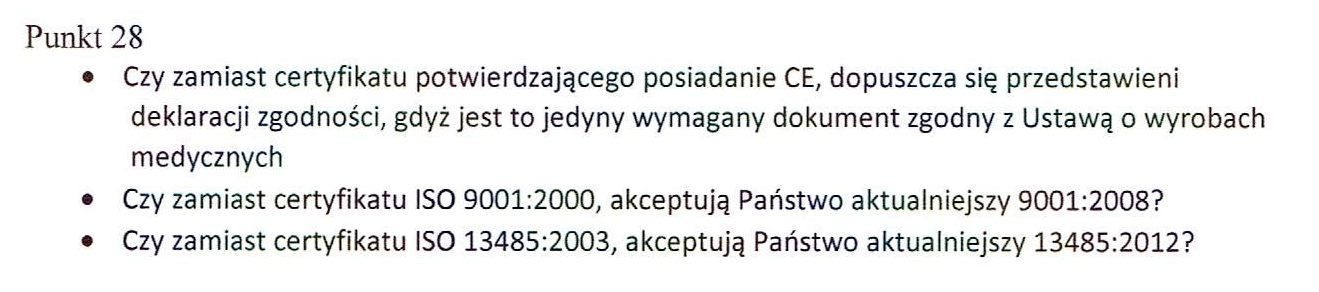 Odpowiedź:  Tak, Zamawiajacy dopuszcza.Pytanie nr 7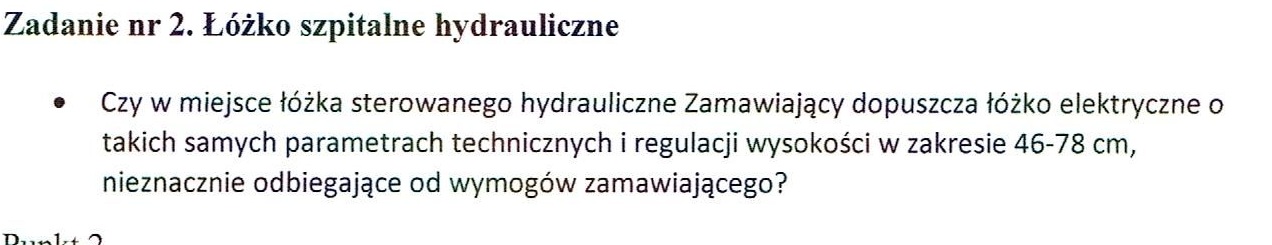 Odpowiedź:  Zgodnie z SIWZPytanie nr 8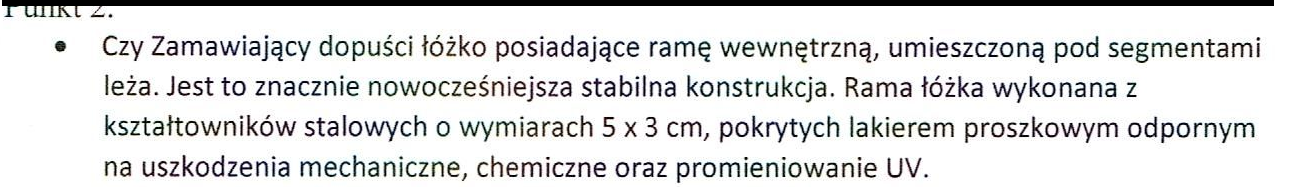 Odpowiedź:  Zgodnie z SIWZPytanie nr 9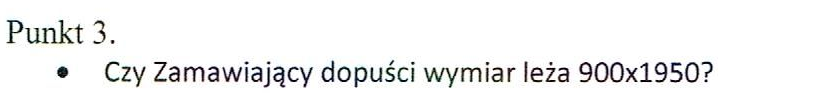 Odpowiedź:  Zgodnie z SIWZPytanie nr 10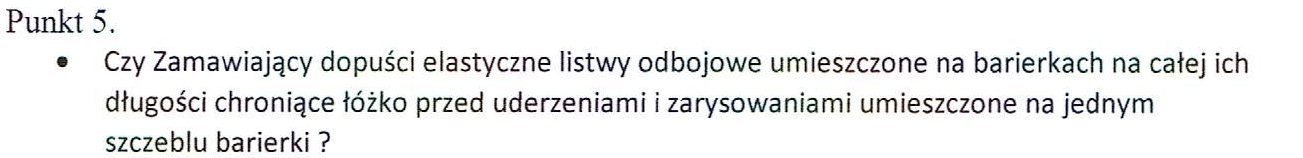 Odpowiedź: Zamawiający dopuszczaPytanie nr 11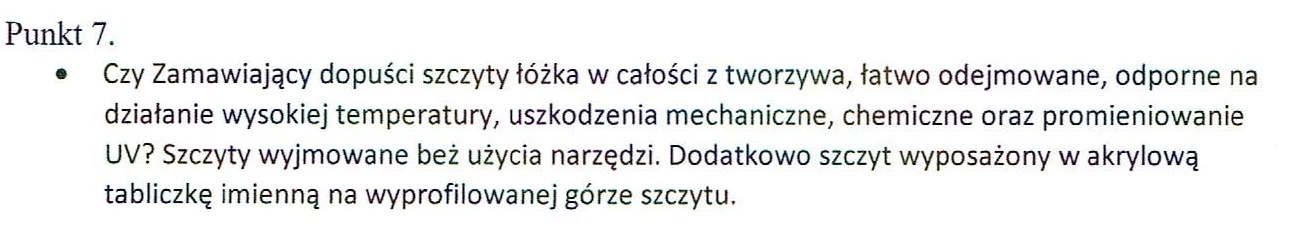 Odpowiedź: Zgodnie z SIWZPytanie nr 12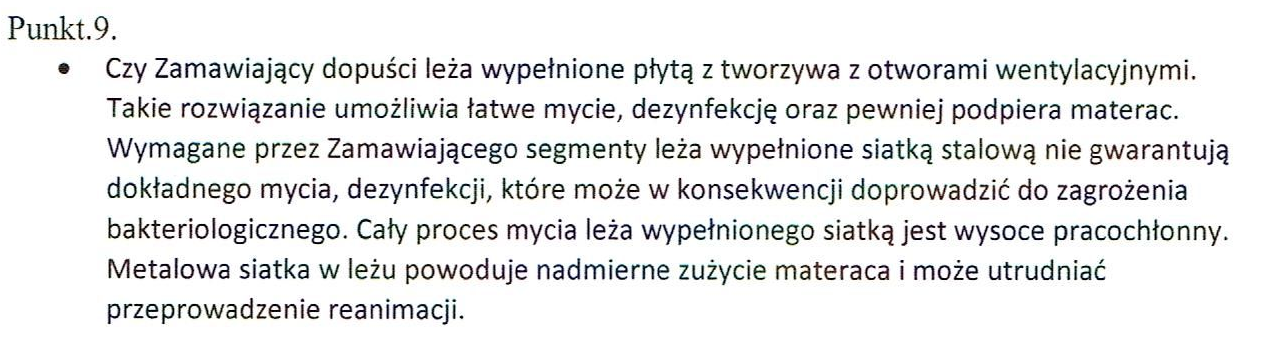 Odpowiedź: Zgodnie z SIWZPytanie nr 13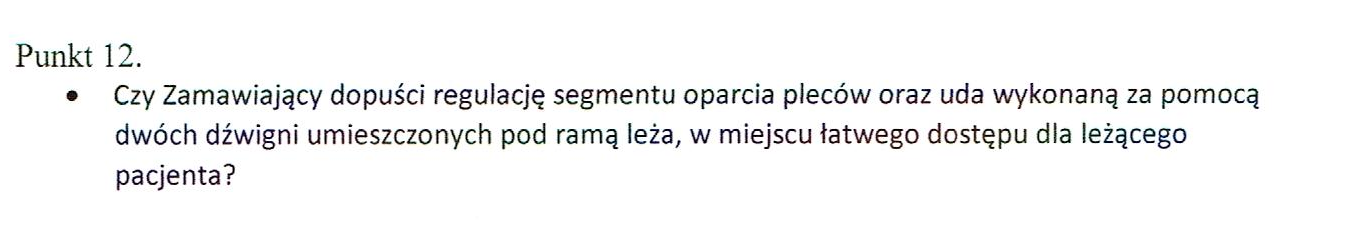 Odpowiedź: Zamawiający dopuszczaPytanie nr 14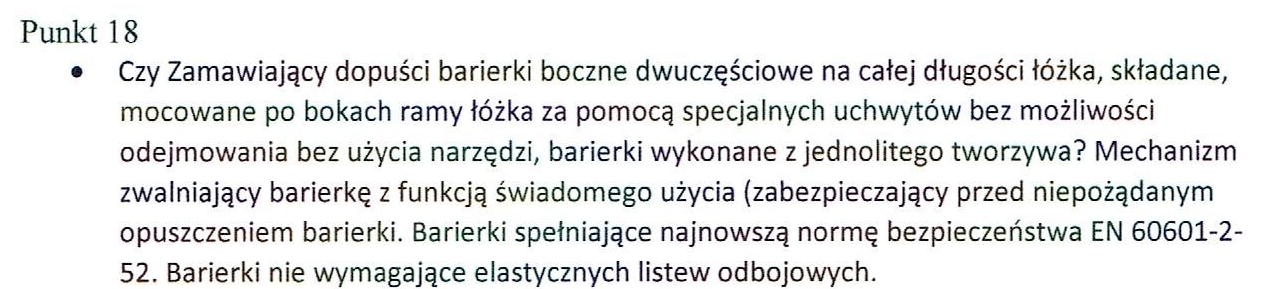 Odpowiedź: Zgodnie z SIWZPytanie nr 15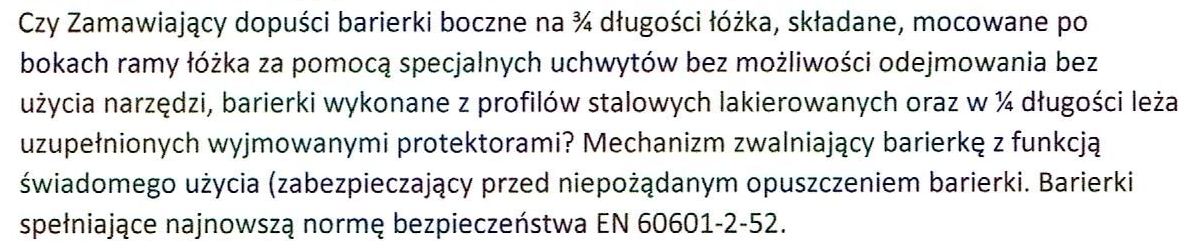 Odpowiedź: NiePytanie nr 16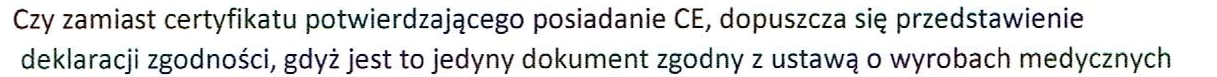 Odpowiedź: NiePytanie nr 17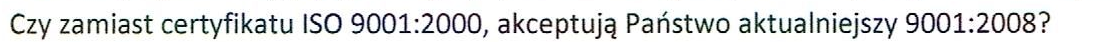 Odpowiedź: TakPytanie nr 18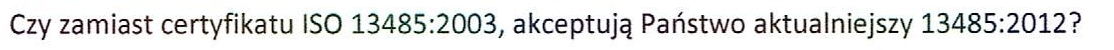 Odpowiedź: Tak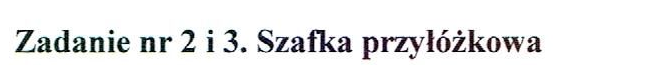 Pytanie nr 19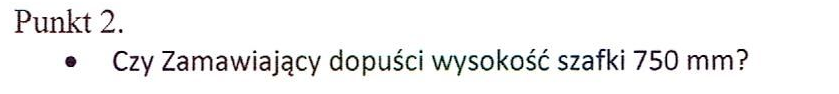 Odpowiedź: Zamawiający dopuszczaPytanie nr 20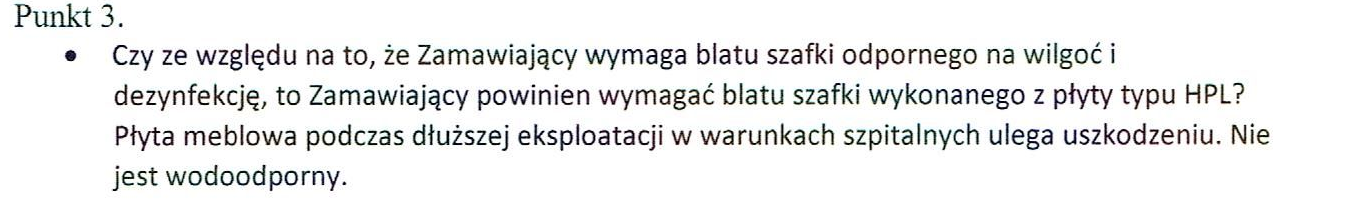 Odpowiedź:Tak, zamawiający wymaga blatu szafki wykonanego z płyty typu HPLPytanie nr 21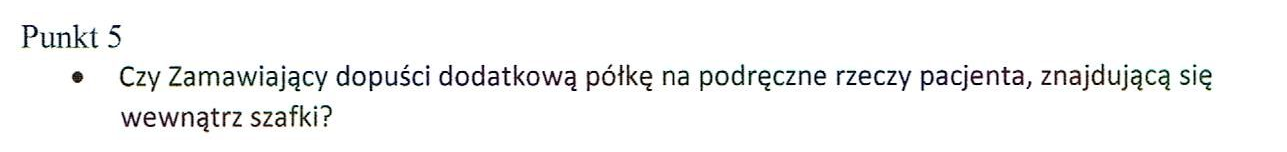 Odpowiedź: Zamawiający dopuszczaPytanie  nr 22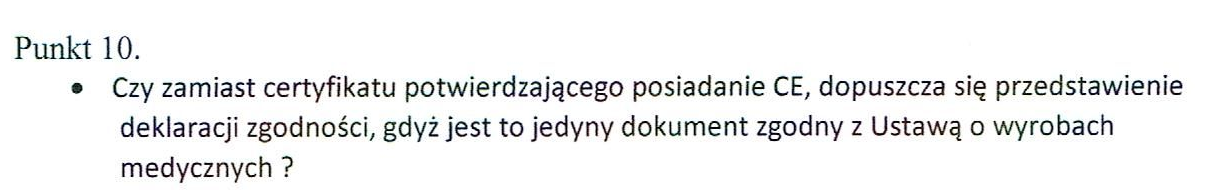 Odpowiedź:Tak.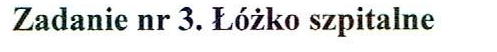 Pytanie nr 23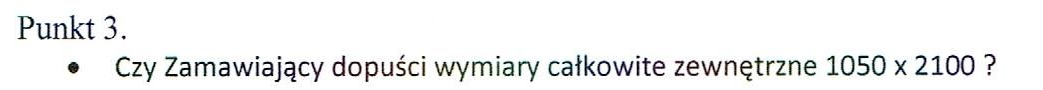 Odpowiedź: Zgodnie z SIWZPytanie nr 24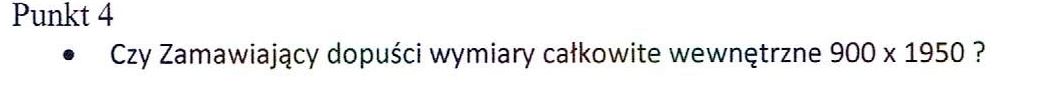 Odpowiedź: Zgodnie z SIWZPytanie nr 25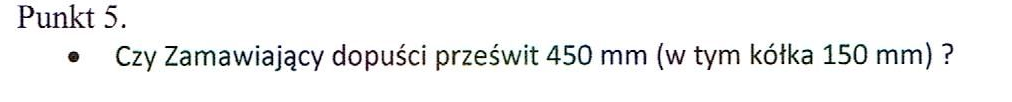 Odpowiedź: Zamawiający dopuszczaPytanie nr 26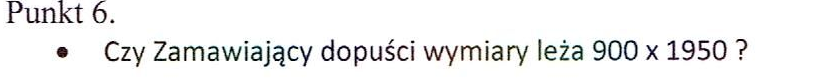 Odpowiedź: Zgodnie z SIWZPytanie nr 27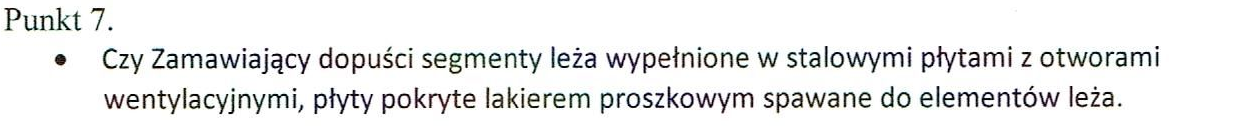 Odpowiedź: Zamawiający dopuszczaPytanie nr 28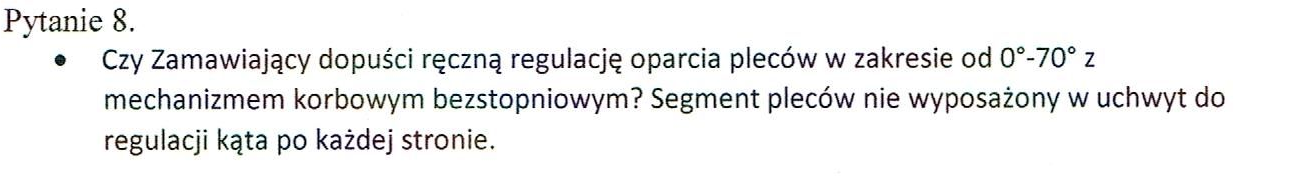 Odpowiedź: Zgodnie z SIWZPytanie nr 29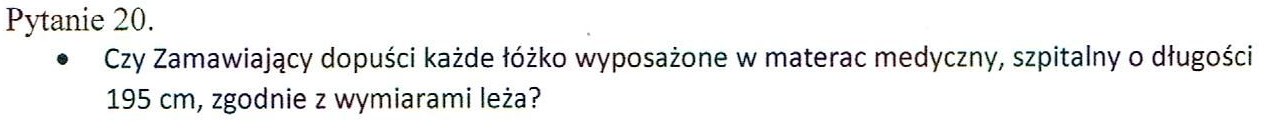 Odpowiedź: Zgodnie z SIWZZapytanie nr 4Zadanie nr 1Pytanie nr 1Czy Zamawiający dopuści łóżko z regulacja segmentu uda w zakresie 0-43°, co nieznacznie różni się od parametru oczekiwanego?Odpowiedź:TakPytanie nr 2Czy Zamawiający dopuści łóżko z Trendelenburgiem 18° i anty-Trendelenburgiem 16°, co nieznacznie różni się od parametru oczekiwanego?Odpowiedź:TakPytanie nr 3Czy Zamawiający dopuści łóżko sterowane tylko za pośrednictwem pilota przewodowego bez akumulatora?Odpowiedź: Pytanie nr 4Czy Zamawiający dopuści łóżko wyposażone w akumulator ze sterowaniem za pośrednictwem pilota przewodowego oraz panelu centralnego?Odpowiedź: DopuszczaPytanie nr 5Czy Zamawiający dopuści łóżko ze sterowaniem za pomocą panelu centralnego oraz pilota przewodowego z możliwością selektywnej blokady funkcji na pilocie przewodowym za pośrednictwem panelu centralnego?Odpowiedź: DopuszczaPytanie nr 6Czy Zamawiający dopuści łóżko ze sterowaniem na panelu centralnym oraz pilocie przewodowym z regulacją wszystkich funkcji za pośrednictwem panelu centralnego oraz regulacją oparcia pleców, oparcia uda, autokonturu, regulacji wysokości, poz. anty-Trendelenburga za pomocą pilota przewodowego?Odpowiedź: DopuszczaPytanie nr 7Czy Zamawiający dopuści łóżko z możliwością przedłużenia leża o 28 cm?Odpowiedź: DopuszczaPytanie nr 8Czy Zamawiający dopuści deklarację zgodności zamiast certyfikatu posiadania znaku CE? Deklaracja zgodności jest dokumentem właściwym dla wyrobów medycznych.Odpowiedź: DopuszczaPytanie nr 9Czy Zamawiający dopuści wpis, bądź zgłoszenie do Rejestru Wyrobów Medycznych? Są do dokumenty właściwe dla wyrobów medycznych.Odpowiedź: DopuszczaPytanie nr 10Czy Zamawiający dopuści Certyfikat ISO 13485:2012, który jest aktualną wersją ISO 13485:2003?Odpowiedź: DopuszczaPytanie nr 11Czy Zamawiający dopuści 8 tygodniowy termin realizacji przedmiotu zamówienia?  Odpowiedź: DopuszczaZadanie nr 2Pytanie nr 12Czy Zamawiający dopuści łóżko szpitalne z regulacja wysokości leża w zakresie 430-830 mm?Odpowiedź: DopuszczaPytanie nr 13Czy Zamawiający dopuści łóżko szpitalne z siatką w leżu odejmowaną?Odpowiedź: DopuszczaPytanie nr14Czy Zamawiający dopuści łóżko szpitalne z siatką w leżu o oczkach 5 x 10 cm, co nieznacznie różni się od parametru oczekiwanego?Odpowiedź: DopuszczaPytanie nr 15Czy Zamawiający dopuści łóżko szpitalne z regulacją segmentu uda w zakresie 0-85°? Odpowiedź: DopuszczaPytanie nr 16Czy Zamawiający dopuści łóżko szpitalne o szerokości całkowitej 102,5 cm?Odpowiedź: DopuszczaPytanie nr 17Czy Zamawiający dopuści łóżko szpitalne z regulacją segmentu pleców oraz segmentu uda za pomocą dwóch dźwigni?Odpowiedź: DopuszczaPytanie nr 18Czy Zamawiający dopuści łóżko szpitalne bez możliwości mocowania pasów?Odpowiedź: NiePytanie nr 19Czy Zamawiający dopuści łóżko szpitalne z leżem wypełnionym płytami z polipropylenu?Odpowiedź: DopuszczaPytanie nr 20Czy Zamawiający dopuści deklarację zgodności zamiast certyfikatu posiadania znaku CE? Deklaracja zgodności jest dokumentem właściwym dla wyrobów medycznych.Odpowiedź: DopuszczaPytanie nr 21Czy Zamawiający dopuści wpis, bądź zgłoszenie do Rejestru Wyrobów Medycznych? Są do dokumenty właściwe dla wyrobów medycznych.Odpowiedź: DopuszczaPytanie nr 22Czy Zamawiający dopuści Certyfikat ISO 13485:2012, który jest aktualną wersją ISO 13485:2003?Odpowiedź: TakPytanie nr 23Czy Zamawiający dopuści szafkę przyłóżkową z blatem wykonanym z płyty tworzywowej hpl?Odpowiedź: DopuszczaPytanie nr 24Czy Zamawiający dopuści szafkę przyłóżkową z kołami tworzywowymi?Odpowiedź: DopuszczaPytanie nr 25Czy Zamawiający dopuści 8 tygodniowy termin realizacji przedmiotu zamówienia?  Odpowiedź:TakZadanie nr 3Pytanie nr 26Czy Zamawiający dopuści 8 tygodniowy termin realizacji przedmiotu zamówienia? Odpowiedź:  TakPytanie nrCzy Zamawiający dopuści deklarację zgodności zamiast certyfikatu posiadania znaku CE? Deklaracja zgodności jest dokumentem właściwym dla wyrobów medycznych.Odpowiedź: DopuszczaPytanie nr 27Czy Zamawiający dopuści szafkę przyłóżkową z blatem wykonanym z płyty tworzywowej hpl?Odpowiedź: DopuszczaPytanie nr 28Czy Zamawiający dopuści szafkę przyłóżkową z kołami tworzywowymi?Odpowiedź: DopuszczaJednocześnie, na podstawie art. 38 ust. 6 w powiązaniu z art. 38 ust. 1 pkt. 1) w/w ustawy Zamawiający przedłuża termin składania ofert do dnia 21.06.2018 r. do godz. 10:00. Otwarcie ofert odbędzie się dnia 21.06.2018 r. do godz. 10:15